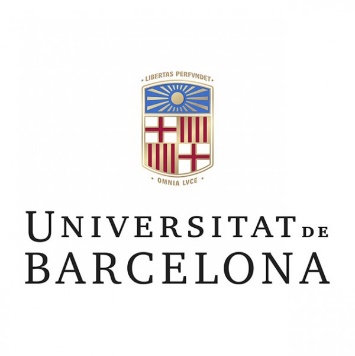 INFORME DE SEGUIMIENTODoctorado en Geografía, Planificación Territorial y Gestión Ambiental(Utilizar Calibri, 11)Avances generales en la investigación en este último curso (máximo 1000 palabras):Problemas y cambios en el plan de trabajo (si los ha habido):Cronograma hasta el final de la Tesis: Firma Doctorando/a:Firma Director/a 1:					Firma Director/a 2: (si lo hubiera)Actividades formativas realizadas durante el curso Octubre_2023 - Junio_2024:**.- Añadir tantas tablas como en actividades se haya participado.  ***.- Una vez se haya cumplimentado este informe convertir en PDF para su envío mediante la aplicación electrónica que estará disponible a partir del 1 de Junio. ****.- Los certificados tiene que subirse al aplicativo en un solo PDF aparte.Esta información está disponible en: https://www.ub.edu/portal/web/geografia-historia/seguimentCurso2023-2024Apellidos y NombreDirectoresCurso actual (2º, 3º, 4º, 5º):Tiempo completo/parcial?Título de la TesisObjetivo de la TesisNombre actividadFechaNúmero de horasOrganismo OrganizadorPresencial/TelemáticoSi presencial localización de la actividad*. – Añadir certificado cuando las actividades sean cursos o actividades que precisaron inscripción.*. – Añadir certificado cuando las actividades sean cursos o actividades que precisaron inscripción.